Акция  по питанию «Масленница» МБОУ СОШ №63, г. Краснодар     2021 год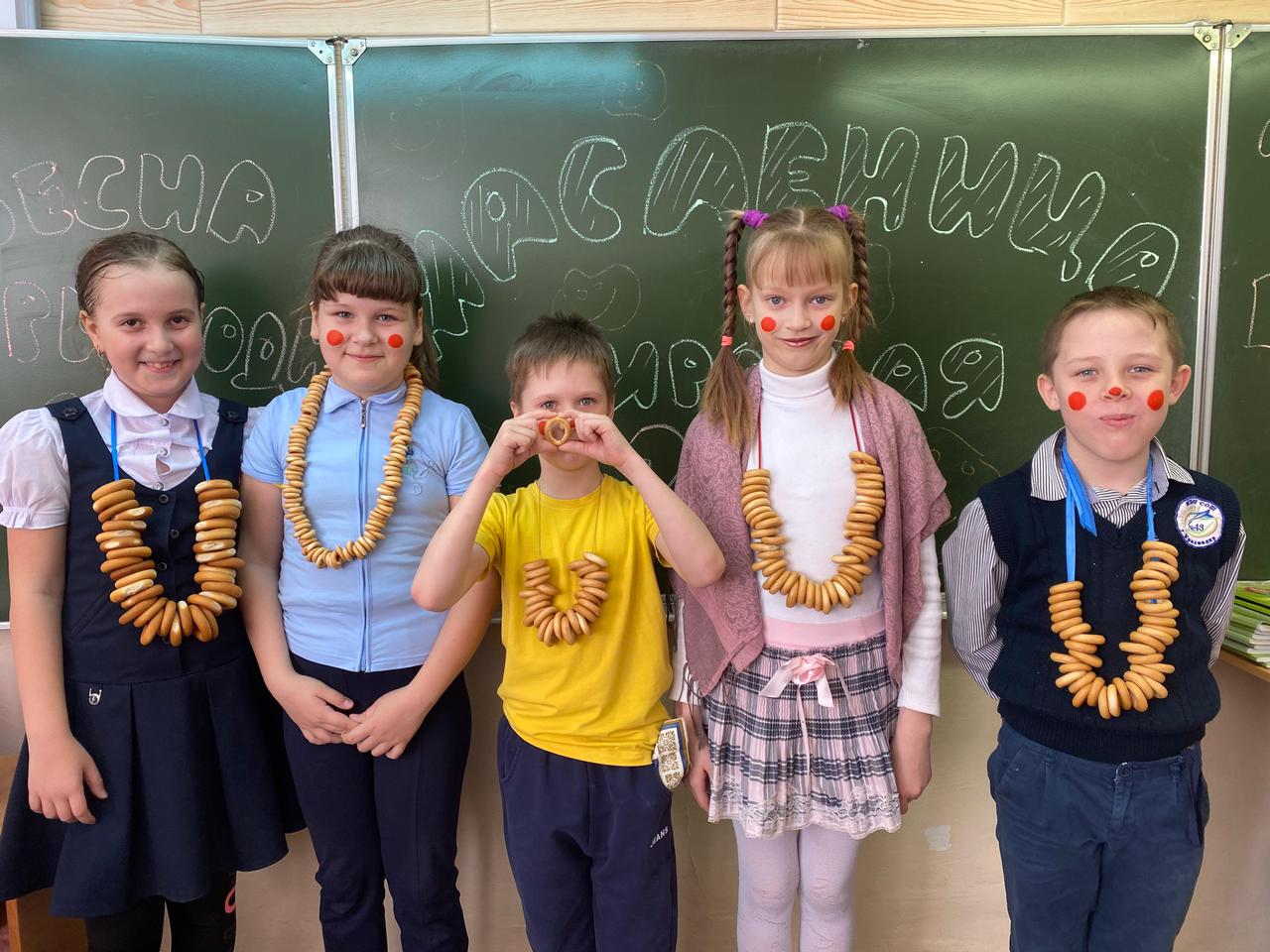 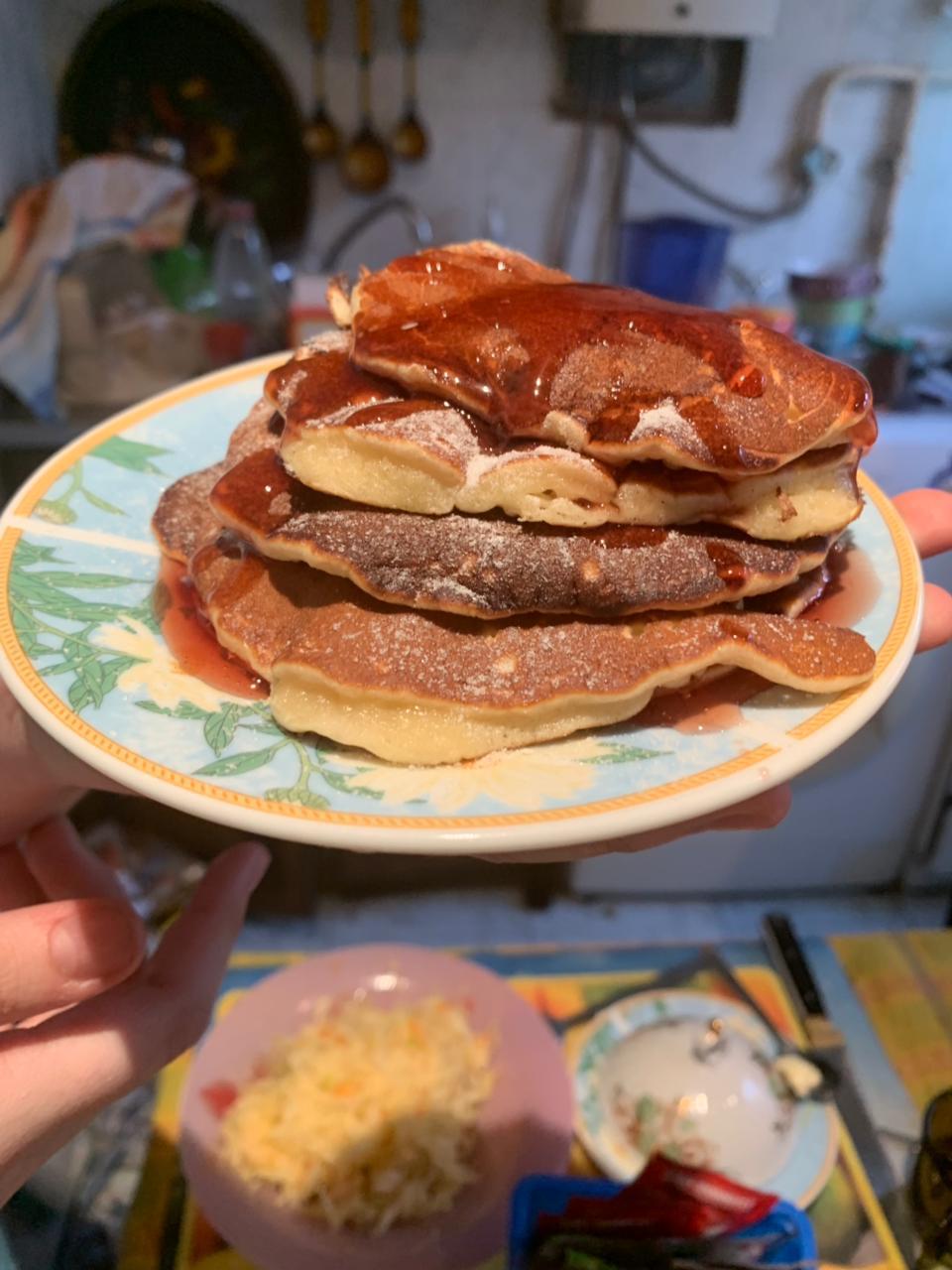 